ЦЕНТРАЛИЗОВАННАЯ  РЕЛИГИОЗНАЯ  ОРГАНИЗАЦИЯ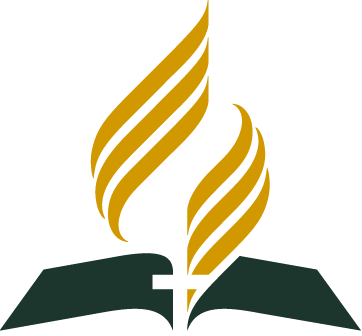 ЕВРО-АЗИАТСКИЙ  ДИВИЗИОН  (ОТДЕЛЕНИЕ) ГЕНЕРАЛЬНОЙ  КОНФЕРЕНЦИИ  ЦЕРКВИХРИСТИАН-АДВЕНТИСТОВ  СЕДЬМОГО  ДНЯКРАСНОЯРСКАЯ  УЛ.,  ДОМ 3,  МОСКВА, 107589  ТЕЛ. (495) 786-81-50, ФАКС: (495) 786-81-55,E-MAIL: COMMUNICATION@EAD-SDA.RU;  HTTP://WWW.ADVENTIST.RUПредседателю Правительства Российской Федерации Медведеву Д.А.Многоуважаемый Дмитрий Анатольевич!От лица верующих Церкви христиан - адвентистов седьмого дня России позвольте сердечно поздравить Вас с наступающим Новым годом и Рождеством Христовым!Искренне благодарим Вас за огромную работу, осуществляемую под Вашим началом на высоком посту главы Правительства Российской Федерации по защите традиционных духовных ценностей российских религиозных организаций! Христиане-адвентисты седьмого дня приветствуют Ваши усилия, направленные на утверждение межконфессионального мира и согласия в российском обществе.	Христиане-адвентисты седьмого дня желают Вам крепкого здоровья, благополучия Вам и Вашим близким, человеческого счастья, духовных сил и успехов в Вашем труде на благо Отечества в новом году.	Да благословит Вас Господь!С глубоким уважением и признательностью,Первый заместитель председателя Евро-Азиатского дивизиона (отделения) Генеральной Конференции Церкви христиан-адвентистов седьмого дня по вопросам взаимодействия с органами власти, общественными и религиозными объединениями, член Совета по взаимодействию с религиозными объединениями при Президенте Российской Федерации, сопредседатель Консультативного совета глав протестантских церквей России, пастор                                                О.Ю. ГончаровДекабрь 2018 г.